Цель: Продолжать закреплять знания правил дорожного движения у дошкольников в целях воспитание безопасного образа жизни. Задачи:- Систематизировать знания детей об устройстве улицы, о дорожном движении.- Продолжать знакомить с дорожными знаками — предупреждающими, запрещающими и информационно-указательными.- Обобщить знания и назначения дорожных знаков и сигналов светофора.- Подводить детей к осознанию необходимости соблюдать правила дорожного движения.- Расширять представления детей о работе ГИБДД.Развивать свободную ориентировку в пределах ближайшей к детскому саду местности.- Стимулировать интерес к двигательной активности у детей, развивать быстроту, ловкость в эстафетах, играх, совершенствовать основные виды движений.- Закреплять умение кататься на самокате по прямой, по кругу, змейкой, тормозить.Оборудование:- макеты дорожных знаков, макет светофора;- жезл регулировщика - 1 шт.;- набор дорожных знаков;- аудиозаписи с музыкой;- самокаты для эстафет - 2 шт.;- 2 разборных макета «зебры»;- конусы для эстафет - 8 шт.;-обручи большие – 2 шт.;- машинки с веревочками – 2шт.;- коляски с куклами – 2шт.;Место проведения: асфальтированная площадка и дорожка на территории детского сада.Участники: дети, старший воспитатель, инструктор по физической культуре, воспитатели.Ход праздника:Под веселую музыку дети входят на спортивную площадку.Инструктор: Здравствуйте, ребята, и наши уважаемые гости. Мы начинаем наше развлечение по правилам дорожного движения. Все мы с вами живем в красивом городе Рыбинске, с многочисленным количеством дорог, улиц и переулков. По ним движется много легковых и грузовых автомашин, едут автобусы. Они мчатся на большой скорости.- Закройте глаза и прислушайтесь к шуму улиц (фонограмма шума города). Что вы услышали?Закон улиц и дорог очень строгий и называется он «Правила дорожного движения». Только соблюдение правил позволяет нам уверенно переходить улицу.Чтобы жить, не зная огорчений, чтобы бегать, плавать и летать.Ты должен правила движенья всегда, повсюду соблюдать.Ведущий: Игра – разминка «Счастливый случай»(дети должны быстро ответить на вопросы):- Как называется часть дороги, по которой движется транспорт. (Проезжая часть.)- Животное, названием которого обозначают, участок проезжей части? (Зебра.)- Как называется звучащий инструмент сотрудника ГИБДД. (Свисток.)- Как называется молчащий инструмент работника ГИБДД. (Жезл.)- На какой свет светофора нельзя переходить через дорогу.- Назовите часть дороги, по которой идут пешеходы? (Тротуар.)- Как называется место, где пассажиры ждут транспорт. (Остановка.)- На какой свет светофора можно переходить дорогу (На зелёный)Инструктор: Сегодня у нас встречаются 2 команды, которые покажут свои знания по ПДД (придумывают названия команд).А судить наши соревнования по правилам дорожного движения будут наши гости (сотрудники ГИБДД) Мы пригласили их на наш праздник, чтобы продемонстрировать наши знания о правилах дорожного движения и показать, какие мы ловкие, быстрые, умелые. Начинаем соревнования! Инструктор: Но для начала нам нужно сделать разминку. (проводиться разминка под песню «Веселый светофор»)Ведущий: Игра – разминка «Передай жезл» (проводится под музыку). Ребята стали в большой общий круг и под музыку будем передавать жезл постового. У кого в руках окажется жезл с завершением музыки, тот отвечает на вопрос.Вопросы к игре:1. Для чего предназначена улица? (по ней двигаются автомобили, идут люди);2. По какой части двигаются люди? (по тротуару);3. Что такое тротуар? (Тротуар – часть дороги, предназначенная для движения пешехода, примыкающая к проезжей части, отделенная от неё газонами)4. Как называют людей, идущих по улице? (пешеходы);5. По какой части улицы едут автомобили? (по проезжей части);6. Где пешеходы могут переходить через проезжую часть улицы? (по пешеходному переходу);7. Как узнать, где находится пешеходный переход? (знак, разметка на дороге).8. Какие бывают пешеходные переходы (Пешеходные переходы бывают трёх видов: наземные - зебра, подземные и надземные)9. Что такое перекресток? (Перекресток – место пересечения двух дорог, регулируемое светофором)10. Что такое проезжая часть? (Проезжая часть – часть дороги, предназначенная для движения транспорта)Инструктор: Молодцы! Справились с заданием!Наши дети для гостей нашего праздника прочитают стихи о правилах дорожного движения.1 ребенок:Чтобы избежать неприятностейИ уберечь себя от опасностейПрежде всего, надо знатьКак правильно поступать:На дорогах регулируют пешеходовИ водителей движенияПравила дорожного движения.2 ребенок:Дорога – не тропинка,Дорога – не канава.Сперва смотри налево,Потом смотри направо.Налево гляди, и направо глядиИ если машин не увидишь –Иди!3 ребенок:Дорогу так перехожуСначала влево погляжуИ, если нет машины, иду до середины.Потом смотрю внимательноНаправо обязательноИ, если нет движения,Шагаю без сомнения.4 ребенок:Город, в котором с тобой мы живемМожно по праву сравнить с букварем.Вот она азбука над мостовойЗнаки развешаны над головой.5 ребенок:Азбука улиц, проспектов, дорог -Город дает нам все время урок.Азбуку города помни всегдаЧтоб не случилась с тобою беда.Инструктор: Первое соревнование для команд называется «Азбука знаков». К нам пришли в гости дорожные знаки. Каждая команда будет называть знаки, которые придут в гости к ней, а жюри подсчитает количество правильных ответов в каждой группе.1.Соревнование «Азбука знаков»К игрокам одной из команд выходят трое детей из другой команды, в руках они держат знаки дорожного движения. Каждый ребёнок, который держит знак, читает о своём знаке стихотворение - загадку. Дети противоположной команды отгадывают знак.Задание для 1 команды:Знак «Въезд запрещён»Круглый знак, а в нем окошко,Не спешите сгоряча,А подумайте немножко.Что здесь, свалка кирпича?Знак «Место остановки автобуса, такси, маршрутки»:В этом месте пешеходТерпеливо транспорт ждет.Он пешком устал шагатьХочет пассажиром стать.Знак «Дети»:Посреди дороги детиМы всегда за них в ответе.Чтоб не плакал их родительБудь внимательней, водитель!Задание для 2 команды:Знак «Место стоянки»Я знаток железных правил,Я машину здесь поставил,Но стоянка у оградыОтдыхать ей тоже надо.Знак «Пешеходная дорожка»В голубом иду я кругеИ понятно всей округеЕсли вдуматься немножко…Знак «Пешеходный переход»Синий знак такого родаЗащищает пешеходаПереходим с куклой вместеМы дорогу в этом месте.Инструктор: Пешеход, пешеход!Помни ты про переход…Подземный, наземный,Похожий на что? (зебру).Инструктор: Объявляю второе соревнование – «Весёлый переход» (проводится под музыку – песня «Этот мир состоит из пешеходов»)Дети строятся в 2 колонны, перед каждой командой стоит корзина с картонными полосами двух цветов: белого и чёрного цветов. По сигналу каждый ребёнок выкладывает полосу одного цвета и становится в конец колонны. Последний должен поставить знак «Наземный пешеходный переход» рядом с зеброй и встать в конец колонны.Инструктор: А теперь следующее соревнование! Команды побывали пешеходами, собрали «зебру», а сейчас они станут участниками дорожного движения.3. Игра – эстафета «Извилистая дорога» (проводится под музыку)Команды строятся за линией старта в колонну по одному. Впереди, через 8 м линия ограничителя. Впереди, примерно через каждые 1,5 метра дистанции стоят конусы для эстафет. По сигналу первые участники на самокате «змейкой» объезжают конусы, возвращаются обратно по прямой, финишируют и передают самокат следующему участнику, который выполняет те же действия. Эстафета заканчивается, когда последний участник пересекает линию старт – финиш.Инструктор: Ребята, а сейчас я приглашаю команды потанцевать под весёлую песню про дорожное движение.Музыкальный флешмоб под песню «БИБИКА»4.Эстафета «Веселый таксист» (проводится под музыку)Команды строятся за линией старта в колонну по одному. У первого участника – капитана в руках обруч. Впереди, через 5 м, конус-ограничитель. По сигналу капитаны команд, надев на себя обруч, оббегают ограничитель, захватывают первого игрока в обруч и вместе с ним обегают ограничитель, капитан оставляет там пассажира и бежит за следующим. Эстафета заканчивается, когда все участники команды проедут в «такси».5.Задание - Эстафета «Аккуратный водитель»Две команды детей по очереди, держа машину за веревочку, бегут до ориентира и обратно. Выигрывает та команда, которая быстрее всех выполнит задание.6.Задание - Эстафета «Заботливые родители»Две команды детей по очереди везут коляски с куклами до стойки и обратно. Выигрывает та команда, которая быстрее всех выполнит задание.Инструктор: Наши спортивные соревнования подошли к концу, и в завершении нашего праздника предоставляем слово инспектору ГИБДД. Итогом мероприятия стало награждение участников команд. Все участникам вручили медали.Муниципальное дошкольное образовательное учреждение детский сад № 46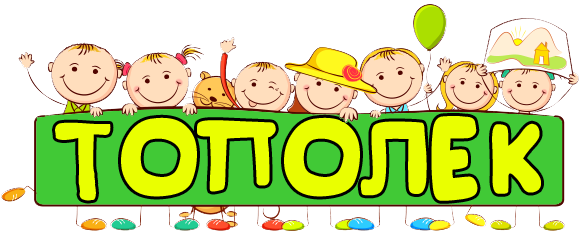 Сценарий спортивного праздника для детей дошкольного возраста 6-7 летпо ПДД «Знай и соблюдай»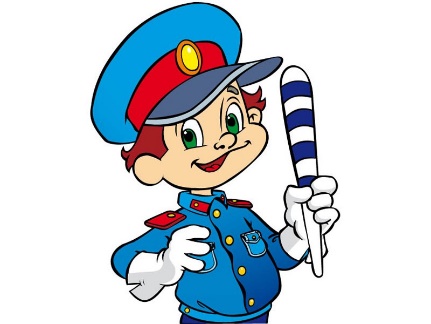 